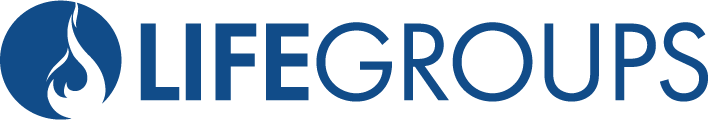 FACILITY USEDoorsUnlock at 5:30 pm on weeknights due to VELA. (Victory Early Learning Academy closes at 5:30pm)Kitchen use•Paper goods are available to you in the café cabinets near the TV. (We do ask that food, drink and supplies from your LifeGroup not be placed in the kitchen)•All dishes/utensils are properly washed.•Please rinse out the coffee carafes with the proper cleaner (not dish soap) and be sure to pump water through the carafe with lid closed, then remove all water. PLEASE do not immerse the carafes.Room clean upPlease clean up your room and remove any items from the tables. Unplug any portable heaters in your room.Group not meetingPlease call the church office - this affects the custodial and childcare schedule. Church office: 610 676 0422 or email beth@getvictory.netInclement weather•Please develop a system to let your group know that the church will be closing early.•Leaders will be informed through email by 2pm if the building will be closing.FlexibilityThis building gets a lot of use. Thank you ahead of time for your flexibility with set up, etc. Our facilities team will do their best, but sometimes things get moved.Facility concernsPlease send any concerns to Beth at beth@getvictory.netRoom assignments•We base assignments on signup numbers and core groups.•All rooms either have TV/DVD mounted or a mobile cart available for use. It is vital that you test technical equipment prior to your first session to ensure that everything is in order.Childcare• Wednesday pm and during Thursday night service.•Not meeting/do not need care - please email marybeth@getvictory.netLast Session DateEmail Beth your last session date at least 2 weeks ahead Online LifeGroupsOnline groups are a great option for parents, those traveling for work and for those with tighter schedules or health issues.Victory has limited Zoom accounts for use of LifeGroup leaders. Contact Beth at beth@getvictory.net if you need to use one.